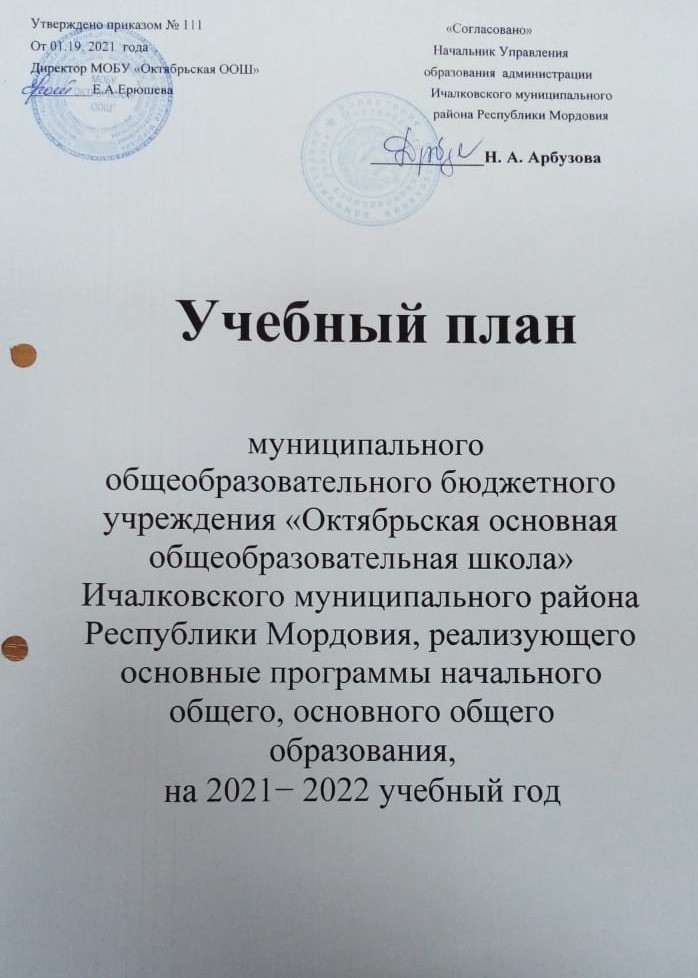 ПояснительнаязапискаУчебный план МОБУ «Октябрьская ООШ»на2021/2022учебныйгодсформирован в соответствии с нормативными документами, с учетом образовательнойпрограммы, обеспечивающей достижение обучающимися результатов освоения основныхобщеобразовательныхпрограмм,установленныхфедеральнымигосударственнымиобразовательнымистандартами.Нормативнаябаза:ВцеляхорганизацииработыМОБУ «Октябрьская ООШ»приразработке учебного плана на 2021/2022 учебный год были использованы следующиенормативныедокументы:- ФедеральныйЗаконот29декабря2012г.№273-ФЗ«ОбобразованиивРоссийскойФедерации»(сизм.доп.вступилвсилус13.07.2021г.) (далее– Закон);- Федеральныйгосударственныйобразовательныйстандартначального общего образования, утвержденный приказом Министерстваобразования и науки Российской Федерации от 6 октября 2009 г. № 373, вредакции приказа Минобрнауки России от 11.12.2020 г. № 712 (далее –ФГОСначального общего образования);- Федеральный государственный образовательный стандарт основногообщего образования,утвержденный приказом Министерства образованияи науки Российской Федерации от 17 декабря 2010 г. № 1897, в редакцииприказаМинобрнаукиРоссииот11.12.2020г.№712(далее–ФГОСосновногообщегообразования).- Федеральный государственный образовательный стандарт среднегообщего образования,утвержденный приказом Министерства образованияинаукиРоссийскойФедерацииот17мая2012г.№413,вредакцииприказаМинобрнаукиРоссииот11.12.2020г.№712(далее–ФГОСсреднегообщегообразования)(дляХ–ХIклассоввсехобщеобразовательных организаций);- приказМинпросвещенияРоссииот22.03.2021№115«ОбутвержденииПорядкаорганизациииосуществленияобразовательнойдеятельностипоосновнымобщеобразовательнымпрограммам–образовательнымпрограммамначальногообщего,основногообщегоисреднегообщегообразования»(вступаетвсилус1сентября2021года);- письмоМинистерствапросвещенияРФот13.06.2019№ТС-1391/07«Оборганизацииобразованияучащихсянадому»;- письмоМинистерствапросвещенияРФот17.03.2020№ДТ-41/06«Оборганизацииобучениявдистанционнойформе»;письмоДепартаментагосударственнойполитикивсфереобщегообразованияМинистерствапросвещенияРоссийскойФедерацииот26.02.2021№03-205«Методическиерекомендациипообеспечениювозможности освоения образовательных программ обучающимися 5 – 11классовпоиндивидуальномуучебному плану»;- постановлениеГлавногогосударственногосанитарноговрачаРФот28сентября2020г.№28«ОбутверждениисанитарныхправилСП2.4.3648-20 «Санитарно-эпидемиологические требования к организациямвоспитанияиобучения,отдыхаиоздоровлениядетейимолодежи»(далее– СП2.4.3648-20);- постановлениеГлавногогосударственногосанитарноговрачаРФот28января2021г.№2«ОбутверждениисанитарныхправилинормСанПиН1.2.3685-21«Гигиеническиенормативыитребованиякобеспечению безопасности и (или) безвредности для человека факторовсредыобитания»(далее– СанПиН 1.2.3685-21);- постановлениеГлавногогосударственногосанитарноговрачаРоссийской Федерации от 30.06.2020 № 16 «Об утверждении санитарно-эпидемиологическихправилСП3.1/2.43598-20«Санитарно-эпидемиологические требования к устройству, содержанию и организацииработыобразовательныхорганизацийидругихобъектовсоциальнойинфраструктуры для детей и молодежи в условиях распространения новойкоронавируснойинфекции(COVID-19)»;приказМинпросвещенияРоссииот20мая2020г.№254«Обутверждениифедеральногоперечняучебников,допущенныхкиспользованию при реализации имеющих государственную аккредитациюобразовательныхпрограммначальногообщего,основногообщего,среднегообщегообразованияорганизациями,осуществляющимиобразовательную деятельность» (с изменениями, приказ МинпросвещенияРоссииот23декабря2020г.№766)(далее–Федеральныйпереченьучебников)Учебныйпланявляетсячастьюобразовательнойпрограммышколы,разработанной в соответствии с ФГОС и с учетом соответствующих примерных основныхобразовательныхпрограмм, всоответствии сФКГОС.ВучебномпланеполностьюреализуетсяФедеральныйкомпонентгосударственногообразовательногостандарта,которыйобеспечиваетединствообразовательного пространства РФ и гарантирует овладение выпускниками необходимымобъемомзнаний,универсальнымиучебнымидействиями,соответствующимуровнемличностных и общекультурных компетентностей, социально-личностными умениями инавыками,предусмотренными ФГОС.УчебныйпланМОБУ «Октябрьская ООШ»формируетсявсоответствиисдействующиминормативами и потребностями обучающихся и их родителей (законных представителей).Распределена годовая нагрузку в течение учебного года, использован модульный подход,учтеныпринципы дифференциациии вариативности.Учебный план составлен в соответствии с целями и задачами школы и направленнаформированиеуобучающихсяширокогонаучногокругозора,общекультурныхинтересов,личностно-профессиональнойнаправленностииготовностикпрофессионально-личностномусамоопределению.РеализуемыеосновныеобщеобразовательныепрограммыМОБУ «Октябрьская ООШ» (согласно Лицензии на право веденияобразовательной деятельности, регистрационный номер 0000792 от 30.07.2020 г., серия 13Л01)имеетправообразовательнойдеятельностипоследующимуровнямобщего образования и подвидам дополнительного образования:Школой приреализацииобразовательныхпрограммвыбраныдляиспользованияучебникиизчиславходящихвфедеральныйпереченьучебников,допущенныхкиспользованиюприреализацииимеющихгосударственнуюаккредитациюобразовательныхпрограммначальногообщего,основногообщего,среднегообщегообразованияорганизациями,осуществляющимиобразовательнуюдеятельностьРежимработыобщеобразовательногоучреждения.1. УчебныйпланМОБУ «Октябрьская ООШ»на2021/2022учебныйгодобеспечиваетвыполнение санитарно-эпидемиологических требований СП 2.4.3648-20 и гигиеническихнормативовитребованийСанПиН1.2.3685-21ипредусматриваетдляучащихсяI–XIклассовпродолжительностьучебной недели– 5дней.Организация обучения вусловиях пятидневной рабочей недели вI-XI классахосуществляется при использовании учебной и внеурочной деятельности в соответствии собразовательнойпрограммойшколы.2. В соответствии с учебным планом устанавливается следующая продолжительностьучебногогода:-           Iкласс	–33учебныенедели;II-IVклассы–34учебные недели;V-IX классы –34учебные недели (не включая летний экзаменационныйпериодвIXклассах);Для профилактики переутомления обучающихся в календарном учебном графикепредусмотреноравномерноераспределениепериодовучебноговременииканикул.Продолжительностьканикулсоставляет30календарных дней:осенние каникулы – 9 дней, зимние каникулы – 12 дней, весенние каникулы – 9 днейДля 1 класса предусмотреныдополнительныенедельныеканикулывсерединетретьейчетверти.Количествочасов,отведенныхнаосвоениеобучающимисяучебногопланашколы,состоящегоизобязательнойчастиичасти,формируемойучастникамиобразовательныхотношений,непревышаетвсовокупностивеличинунедельнойобразовательнойнагрузки,установленнуюСанПиН 1.2.3685-21.Образовательная недельная нагрузка равномерно распределена в течение учебнойнедели,приэтомобъеммаксимальнойдопустимойнагрузкивтечениеднясоставляет:дляобучающихсяIклассов– не более 4 уроков;дляобучающихсяII-IVклассов––не более 5 уроков;для обучающихся V-VI классов –  не более 6 уроков;дляобучающихся VII-XIклассов–не более 7 уроков.Для 1 класса используется«ступенчатый»режимобучения:- впервомполугодии:всентябре-октябре по3урокавденьпо35минуткаждый,вноябре-декабре–по4урокапо35минуткаждый;- вовторомполугодии: январь-май –по4урокапо40минуткаждый;            - всерединеучебногодняорганизуетсядинамическаяпаузапродолжительностью60минут(прогулкаи обед);           - продолжительность уроков во 2 – 9 классах – 40 минут;           - продолжительность перемен по школе в течение дня следующая:             после 1 урока –10 минут;после 2 урока –10 минут;после 3 урока –10 минут;после 4 урока –15 минут;после 5 урока –10 минут;после 6 урока -10 минут.3. Учебныйпланшколы определяетмаксимальнодопустимуюнедельнуюнагрузкупри5-дневнойучебнойнеделедля обучающихся начальной школы: I кл. – 21 ч. в неделю, II-IV кл. – 23 ч. внеделю;дляосновного звена обучения:Vкл.–29ч.внеделю,VIкл.– 30 ч., VIIкл.–32 ч., VIII-IXкл. – 33ч.4. Объем домашних заданий (по всем предметам) определяется таким, чтобы затратывремени на его выполнение не превышали (в астрономических часах): в I классах – 1 ч., воII-III классах – 1,5 ч., в IV-V классах – 2 ч., в VI-VIII классах – 2,5 ч., в IXклассе – 3,5ч.              Обучениев 1 классе проводитсябезбалльногооцениваниязнанийобучающихсяидомашнихзаданий.Расписаниеуроковсоставляетсясучетомдневнойинедельнойумственнойработоспособности обучающихся и шкалы трудности учебных предметов, определеннойгигиеническиминормативами СанПиН1.2.3685-21.5. Дополнительныетребованияприпроведенииучебногопредмета«Физическаякультура»:Припланированиисодержаниязанятийучитываются:состояниездоровьяобучающихсяиделениеихвзависимостиотсостоянияздоровьянатригруппы–основную,подготовительнуюиспециальнуюмедицинскую(письмоМинистерстваобразованияинаукиРоссийскойФедерацииот31.10.2003№13-51-263/123«Обоцениваниииаттестацииобучающихся,отнесенныхпосостояниюздоровьякспециальноймедицинскойгруппедлязанятийфизическойкультурой»;письмоМинистерства образования и науки Российской Федерации от 15.06.2014 №08-888 «Обаттестацииобучающихсяобщеобразовательныхорганизацийпоучебномупредмету«Физическаякультура»).Преподавание уроков физической культуры ведётся по 2-х часовой программе. Для увеличения двигательной активности отводится 1 час внеурочной деятельности по данному направлению.НачальноеобщееобразованиеУчебный план начального общего образования (далее − УП НОО)  разработан в соответствии с требованиями федерального государственного образовательного стандарта начального общего образования, утвержденного приказом Минобрнауки России от 06.10.2009 № 373 «Об утверждении и введении в действие федерального государственного образовательного стандарта начального общего образования», в редакции приказа Минобрнауки России от 11.12.2020г № 712 (далее – ФГОС начального общего образования).УП НОО определяет общий объем нагрузки, минимальный и максимальный объем аудиторной нагрузки обучающихся.УП НОО является частью основной образовательной программы, разрабатываемой школой  и реализующейся через урочную и внеурочную деятельность.УП НОО и план внеурочной деятельности являются основными организационными механизмами реализации основной образовательной программы начального общего образования.В начальном звене школа работает по УМК «Школа России».Учебники, входящие в комплект «Школа России» включены в Федеральный перечень учебников, рекомендованных Министерством образования и науки Российской Федерации.   Учебно-методический комплект «Школа России» (Издательство «Просвещение»)   Канакина В.П. Русский язык ( 1-4 классы).  Климанова Л.Ф., Горецкий В.Г., Голованова М.В. Литературное чтение. ( 1-4 классы).                                         Комарова Ю.А. Английский язык. Учебник для 2,3,4 классов. Изд. Русское слово. Александрова О.М., Загоровская О.В. Русский родной язык.Учебник для 1,2,3,4 классов. Изд «Просвещение»Моро М.И., Бантова М.А., Бельтюкова Г.В. Математика ( 1-4 классы).   Плешаков А.А. Окружающий мир.  (  1-4 классы).  Под ред. Неменского Б.М. Изобразительное искусство. Учебник для 1-4  классов.   Лях В.И.. Физическая культура. Учебник для  1-4 классов .Критская Е.Д., Сергеева Г.П., Шмагина Т.С. Музыка. Учебник 1,2,3,4 классы.  Роговцева Н.И. Технология. Учебник 1,2,3,4 класс. Издательство «Просвещение».  УП НОО состоит из двух частей − обязательной части и части, формируемой участниками образовательных отношений.Обязательная часть УП НОО определяет состав учебных предметов обязательных предметных областей, которые реализованы в МОБУ «Октябрьская ООШ».Образовательная область «Русский язык и литературное чтение» представлена предметами: Русский язык и Литературное чтение.В школе данные предметы преподаются по следующей схеме:РУССКИЙ ЯЗЫК             1 класс – 4 часа             2 класс - 4 часа             3 класс – 4 часа             4 класс - 4 часа.ЛИТЕРАТУРНОЕ ЧТЕНИЕ             1 класс – 4 часа             2 класс - 4 часа             3 класс – 4 часа             4 класс - 3 часаОбразовательная область «Родной (русский) язык и Литературное чтение на родном (русском) языке» представлена предметами: Родной язык и Литературное чтение на родном языке.             В школе данные предметы преподаются по следующей схеме:РОДНОЙ ЯЗЫК            1 класс – 1 час             2 класс - 1 час             3 класс – 1 час             4 класс - 1 часЛитературное чтение на родном языке включено в литературное чтение.Образовательная область «Иностранный язык» представлена предметом: Английский язык.             В школе данный предмет преподаётся по следующей схеме:АНГЛИЙСКИЙ ЯЗЫК             2 класс - 2 часа             3 класс – 2 часа             4 класс - 2 часаОбразовательная область «Математика и информатика» представлена предметом: математика.             В школе данный предмет преподается по следующей схеме:МАТЕМАТИКА             1 класс – 4 часа             2 класс - 4 часа             3 класс – 4 часа             4 класс - 4 часаОбразовательная область « Обществознание и естествознание (Окружающий мир)» представлена предметом: Окружающий мир.             В школе данный предмет преподается по следующей схеме:ОКРУЖАЮЩИЙ МИР             1 класс – 1 час             2 класс - 1час             3 класс – 1час             4 класс - 1 часОбразовательная область «Основы религиозных культур и светской этики» представлена предметом: Основы религиозных культур и светской этики.В школе данный предмет преподается по следующей схеме:ОСНОВЫ РЕЛИГИОЗНЫХ КУЛЬТУР И СВЕТСКОЙ ЭТИКИ             4 класс - 1 часОбразовательная область «Искусство» представлена предметами: Музыка и Изобразительное искусство.             В школе данные предметы преподаются по следующей схеме:МУЗЫКА             1 класс – 1 час             2 класс - 1час             3 класс – 1час             4 класс –1 часИЗОБРАЗИТЕЛЬНОЕ ИСКУССТВО             1 класс – 1 час             2 класс - 1час             3 класс – 1час             4 класс – 1 часОбразовательная область «Технология» представлена предметом: технология.В школе данный предмет преподается по следующей схеме:ТЕХНОЛОГИЯ             1 класс – 1 час             2 класс - 1 час             3 класс – 1 час             4 класс - 1 часОбразовательная область «Физическая культура» представлена предметом: Физическая культура.             В школе данный предмет преподается по следующей схеме:ФИЗИЧЕСКАЯ КУЛЬТУРА             1 класс – 2 часа             2 класс - 2 часа             3 класс – 2 часа             4 класс - 2 часаЧасть УП НОО, формируемая участниками образовательных отношений, обеспечивает реализацию индивидуальных потребностей обучающихся. Время, отводимое на данную часть внутри максимально допустимой недельной нагрузки обучающихся, использовано на введение учебных курсов, обеспечивающих различные интересы обучающихся.В 1-4 классах часы используются на:-курс по выбору «Занимательный русский» - 1 час в 1 классе;-эрзянский язык во 2-4 классах по заявлению родителей (законных представителей) несовершеннолетних не оценивается. Изучение данного предмета направлено на развитие знаний и представлений обучающихся о крае, в котором они временно или постоянно проживают, на формирование способностей к социально-культурной интеграции и самоопределению, на воспитание уважения к коренным жителям Мордовии и их культуре – 1 час в каждом классе.Учебный планначального общего образования для 1-4 классовМОБУ «Октябрьская ООШ»Основноеобщееобразование.Учебный план основного общего образования (далее − УП ООО) определяет (регламентирует) перечень учебных предметов, курсов, время, отводимое на их освоение, распределяет учебные предметы, курсы по классам и учебным годам.УП ООО и план внеурочной деятельности являются основными организационными механизмами реализации основной образовательной программы основного общего образования.УП ООО состоит из двух частей: обязательной части и части, формируемой участниками образовательных отношений.Максимально и минимально допустимая аудиторная недельная нагрузка включает обязательную часть учебного плана и часть учебного плана, формируемую участниками образовательных отношений.УП ООО является частью основной образовательной программы, разрабатываемой школой  и реализующейся через урочную и внеурочную деятельность.УП ООО и план внеурочной деятельности являются основными организационными механизмами реализации основной образовательной программы основного общего образования.   УП ООО состоит из двух частей − обязательной части и части, формируемой участниками образовательных отношений.Обязательная часть УП ООО определяет состав учебных предметов обязательных предметных областей, которые реализованы в МОБУ «Октябрьская ООШ».Образовательная область «Филология» представлена предметами: Русский язык и Литература.             В школе данные предметы преподаются по следующей схеме:РУССКИЙ ЯЗЫК             5 класс – 5 часов             6 класс - 6 часов             7 класс – 4 часа             9 класс - 3 часа.      С 5 по 9 классы предмет ведется по учебнику   Русский язык  авторы Т.А.Ладыженская, М.Т.БарановЛИТЕРАТУРА             5 класс – 3 часа             6 класс - 3 часа             7 класс – 2 часа             9 класс - 3 часа.   С 5 по 9 классы предмет ведется по учебнику   Литература   авторы   В.Я.Коровинв, В.П. ЖуравлевОбразовательная область «Родной (русский) язык и Родная (русская) литература» представлена предметами: Родной язык и Родная литература.             В школе данные предметы преподаются по следующей схеме:РОДНОЙ ЯЗЫК            5 класс – 1 час             6 класс - 1 час             7 класс – 1 час             9 класс - 1 час.С 5 по 9 классы предмет ведется по учебникуРусский родной языкавторы Александрова О.М., Загоровская О.В.«Литература на родном языке» изучается в 5 -9  классах в рамках предмета  «Литература ». (Письмо Минобрнауки РФ от 06.12.2017 № 08-2595).Образовательная область «Иностранный язык» представлена предметами: Иностранный язык (английский) и Второй иностранный язык (немецкий).             В школе данные предметы преподаются по следующей схеме:АНГЛИЙСКИЙ ЯЗЫК             5 класс – 3 часа             6 класс - 3 часа             7 класс – 3 часа             9 класс - 3 часа.С 5 по 9 классы предмет ведется по учебнику   Английский язык   автор Ю.А.КомароваНЕМЕЦКИЙ ЯЗЫК             6 класс - 1 час             7 класс – 1 час             9 класс - 1 час.С 6 по 9 классы предмет ведется по учебнику   Второй иностранный язык (немецкий) авторы   М.М.Аверин,Ф.ДжинЛ.Рорман и другиеОбразовательная область «Математика и информатика» представлена предметами: Математика, Алгебра, Геометрия, Информатика и ИКТ.             В школе данный предмет преподается по следующей схеме:МАТЕМАТИКА             5 класс – 5 часов             6 класс - 5 часовВ 5,6 классах  предмет ведется по учебнику   Математика   авторы  Н.Я.Виленкин,В.И.Жохов и другиеАЛГЕБРА             7 класс – 3 часа             9 класс - 3 часа.С 7 по 9 классы предмет ведется по учебнику  Алгебра  авторы  Колягин Ю.М., Ткачёва M.B., Фёдорова Н.ЕГЕОМЕТРИЯ            7 класс – 2 часа             9 класс - 2 часаС 7 по 9 классы предмет ведется по учебнику  Геометрия   авторы Атанасян Л.С., Бутузов В.Ф., Кадомцев С.Б.-ИНФОРМАТИКА И ИКТ            7 класс – 1 час             9 класс - 1 часС 7 по 9 классы предмет ведется по учебнику  Информатика и ИКТ     авторы И.Г.СемакинЛ.А.ЗалоговаОбразовательная область «Основы духовно-нравственной культуры народов России» представлена предметом: Основы духовно-нравственной культуры народов России.             В школе данный предмет преподается по следующей схеме:ОСНОВЫ ДУХОВНО-НРАВСТВЕННОЙ КУЛЬТУРЫ              5 класс – 0,5 часаОбразовательная область «Общественно-научные предметы» представлена предметами: Всеобщая история. История России, Обществознание (включая экономику и право), География             В школе данные предметы преподаются по следующей схеме:ВСЕОБЩАЯ ИСТОРИЯ. ИСТОРИЯ РОССИИ5 класс – 2 часаВ 5 классе предмет ведется по учебнику   Всеобщая история. История Древнего мира авторы  А.Вигасин, и другие6 класс - 2 часаВ 6 классе предмет ведется по учебнику  Всеобщая история. История Средних веков  авторы   Е.В.Агибалова, Донской Г.М./Под ред. Сванидзе А. История России  авторы  Н.М.Арсентьев 7 класс – 2 часаВ 7 классе предмет ведется по учебнику  Всеобщая история. История нового времени     авторы   Юдовская А.Я., Баранов П.А, Ванюшкина Л.М., История России авторы  Н.М.Арсентьев  9 класс - 2 часа.В 9 классе предмет ведется по учебнику  Всеобщая история. История Нового времени. Авторы  Юдовская А.Я., Баранов П.А, Ванюшкина Л.М., История России  авторы   Н.М.АрсентьевОБЩЕСТВОЗНАНИЕ             6 класс - 1 час             7 класс – 1 час             9 класс - 1 час.С 6 по 9 классы предмет ведется по учебнику Обществознание  авторы   Боголюбов Л.Н., Городецкая Н.И., Иванова Л.Ф./Под ред. Боголюбова Л.Н., Ивановой Л.Ф).ГЕОГРАФИЯ            5 класс – 1 час             6 класс - 1 час             7 класс – 2 часа             9 класс - 2 часа.С 5 по 9 классы предмет ведется по учебникуГеография  авторы учебника А.И. Алексеев, В.В.Николина,Е.К.ЛипкинаОбразовательная область «Естественно-научные  предметы» представлена предметами: Физика, Химия, Биология             В школе данные предметы преподаются по следующей схеме:ФИЗИКА            7 класс – 2 часа             9 класс - 3 часа.С 7 по 9 классы предмет ведется по учебникуФизика  автор Перышкин А. ВХИМИЯ             9 класс - 2 часа.В 9 классе предмет ведется по учебникуХимия  авторы учебника Габриелян О.С. и другие  2 часа в неделю, 68 часов в год. БИОЛОГИЯ            5 класс – 1 час             6 класс - 1 час             7 класс – 1 час             9 класс - 2 часа.С 5 по 9 классы предмет ведется по учебнику Биология  авторы у  Пасечник В.В., Каменский А.А., Швецов Г.Г./под.ред. Пасечника В.ВОбразовательная область «Искусство» представлена предметами: Музыка и Изобразительное искусство.             В школе данные предметы преподаются по следующей схеме:МУЗЫКА             5 класс – 1 час             6 класс - 1 час             7 класс –1 часС 5 по 7 классы предмет ведется по учебникуМузыка  авторы Сергеева Г.П. Е.Д.КритскаяИЗОБРАЗИТЕЛЬНОЕ ИСКУССТВО             5 класс – 1 час             6 класс - 1 час             7 класс – 1 часС 5 по 7 классы предмет ведется по учебникуИзобразительное искусство   авторы Неменская Л.А. и другиеОбразовательная область «Технология» представлена предметом: технология.             В школе данный предмет преподается по следующей схеме:ТЕХНОЛОГИЯ             5 класс – 2 часа             6 класс - 2 часа             7 класс – 2 часаС 5 по 7 классы предмет ведется по учебникуТехнология   авторы   Синица Н.В., Симоненко В.Д. и дрОбразовательная область «Физическая культура и основы безопасности жизнедеятельности» представлена предметами: Физическая культура и Основы безопасности жизнедеятельности.             В школе данный предмет преподается по следующей схеме:ФИЗИЧЕСКАЯ КУЛЬТУРА             5 класс – 2 часа             6 класс - 2 часа             7 класс – 2 часа            9 класс - 2 часа.С 5 по 9 классы предмет ведется по учебникуФизическая культура   авторы В.И.Лях А.А. ЗданевичОБЖ            9 класс - 1 час.С 5 по 9 классы предмет ведется по учебникуОБЖ   авторы  Н.Ф.Виноградова Д.В. СмирновЧасть УП НОО, формируемая участниками образовательных отношений, обеспечивает реализацию индивидуальных потребностей обучающихся. Время, отводимое на данную часть внутри максимально допустимой недельной нагрузки обучающихся, использовано на увеличение учебных часов, отводимых на изучение отдельных учебных предметов обязательной части. В 6 классе 1 час добавлен на изучение Русского языка.             А также на введение учебных курсов, обеспечивающих различные интересы обучающихся и подготовку к государственной итоговой аттестации.           5 класс введен курс по выбору «Введение в обществознание» - 0,5 часа.           5,7 классы «Земледелие» по 1 часу в каждом классе           9 класс «Решу ГИА» 1 часВ Учебном плане предусмотрено преподавание курса «История и культура мордовского края» в составе учебного предмета «История России. Всеобщая история».Изучение мордовского языка осуществляется во внеурочной деятельности в форме кружка.Учебный планосновного общего образования для 5,6,7,9 классовМОБУ «Октябрьская ООШ»ОбщееобразованиеОбщееобразованиеОбщееобразование№УровеньобразованияНормативныйсрокосвоенияобразовательнойпрограммы*1Начальноеобщееобразование(I-IVкл.)4года2Основноеобщееобразование(V–IXкл.)5летНомер урокаНачало урокаКонец урокаПеремена 1 урок8.30.9.10.10 мин.2 урок9.20.10.00.10 мин.3 урок10.10.10.50.10 мин.4 урок11.00.11.40.15 мин.5 урок11.55.12.35.10 мин.6 урок12.45.13.25.10 мин.7 урок13.35.14.15.10 мин.1 класс2 класс3 класс4 классИТОГОза 4 года обучения21/71423/78223/78223/78290/3060ПредметныеобластиУчебныепредметы1 класс2 класс3 класс4 классФорма промежуточной аттестацииПредметныеобластиКлассыКоличество часов в неделю/годКоличество часов в неделю/годКоличество часов в неделю/годКоличество часов в неделю/годКоличество часов в неделю/годОбязательная частьОбязательная частьОбязательная частьОбязательная частьОбязательная частьОбязательная частьОбязательная частьРусский язык илитературноечтениеРусский язык4/1324/1364/1364/136Диктант Русский язык илитературноечтениеЛитературноечтение4/1324/1364/1363/102Тестирование Родной язык и литературное чтение на родном языкеРодной язык1/331/341/341/34ТестированиеРодной язык и литературное чтение на родном языкеЛитературное чтение на родном языкеИностранныйязыкИностранный язык-2/682/682/68Контрольная работаМатематика и информатикаМатематика4/1324/1364/1364/136Контрольная работаОбществознание и естествознаниеОкружающий мир2/662/682/682/68Комплексная работаОсновы религиозных культур и светской этикиОсновы религиозных культур и светской этики1/34Проектная работаИскусствоМузыка1/331/341/341/34ТестированиеИскусствоИзобразительноеискусство1/331/341/341/34Проектная работаТехнологияТехнология1/331/341/341/34Проектная работаФизическаякультураФизическаякультура2/662/682/682/68Сдача нормативовИтого:20/66022/74822/74822/748Часть, формируемая участниками образовательных отношенийЧасть, формируемая участниками образовательных отношенийЧасть, формируемая участниками образовательных отношенийЧасть, формируемая участниками образовательных отношенийЧасть, формируемая участниками образовательных отношенийЧасть, формируемая участниками образовательных отношенийЧасть, формируемая участниками образовательных отношенийЧасть, формируемая участниками образовательных отношений, при минимально допустимой аудиторной учебной нагрузке (5-дневная учебная неделя) *Часть, формируемая участниками образовательных отношений, при минимально допустимой аудиторной учебной нагрузке (5-дневная учебная неделя) *Занимательный русскийЗанимательный русский1/33Эрзянский языкЭрзянский язык1/341/341/34Максимально допустимая аудиторная учебная нагрузка при 5-дневной учебной неделеМаксимально допустимая аудиторная учебная нагрузка при 5-дневной учебной неделе21/69323/78223/78223/7825 класс6 класс7 класс8 класс9классИТОГОза 5лет обучения29/98630/102032/108833/112233/1122157/5338ПредметныеобластиУчебныепредметыКоличество часов в неделюКоличество часов в неделюКоличество часов в неделюКоличество часов в неделюКоличество часов в неделюПредметныеобластиУчебныепредметы5класс6класс7класс9 классФорма промежуточной аттестацииПредметныеобластиКлассы5класс6класс7класс9 классФорма промежуточной аттестацииОбязательная частьОбязательная частьОбязательная частьОбязательная частьОбязательная частьОбязательная частьОбязательная частьРусский язык и литератураРусский язык5643Диктант Русский язык и литератураЛитература3323Тестирование Родной язык ироднаялитератураРодной язык1111ТестированиеРодной язык ироднаялитератураРоднаялитература----ИностранныеязыкиИностранныйязык3333ТестированиеИностранныеязыкиВторойиностранныйязык111Тестирование Математика и информатикаМатематика55--Контрольная работаМатематика и информатикаАлгебра--33КонтрольнаяМатематика и информатикаГеометрия--22КонтрольнаяМатематика и информатикаИнформатика--11Практическая работаОсновыдуховно-нравственнойкультурынародовРоссии0,5ТестированиеОбщественно-научныепредметыИсторияРоссии.Всеобщаяистория2222ТестированиеОбщественно-научныепредметыОбщество-знание-111ТестированиеОбщественно-научныепредметыГеография1122Практическая работаЕстественно-научныепредметыФизика--23Лабораторная работаЕстественно-научныепредметыХимия---2Лабораторная работаЕстественно-научныепредметыБиология1112ПрактическаяИскусствоМузыка111-ТестированиеИскусствоИзобрази-тельноеискусство111Проектная работаТехнологияТехнология222-Проектная работаФизическая культура и основы безопасности жизнедеятельностиОсновыбезопасностижизнедея-тельности1Тестирование Физическая культура и основы безопасности жизнедеятельностиФизическаякультура2222Сдача нормативовИтогоИтого27,53031 32Часть, формируемая участниками образовательных отношенийЧасть, формируемая участниками образовательных отношений1,511Введение в обществознаниеВведение в обществознание0,5Земледелие Земледелие 11Решу ГИАРешу ГИА1Максимально допустимая недельная нагрузка при 5дневной учебной неделеМаксимально допустимая недельная нагрузка при 5дневной учебной неделе29303233